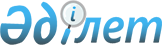 О внесении изменений в постановление Правительства Республики Казахстан от 28 октября 2011 года № 1223 "Об утверждении Правил рассмотрения обращений собственников (правообладателей) стратегических объектов, реабилитационных или банкротных управляющих об обременении либо отчуждении стратегического объекта"Постановление Правительства Республики Казахстан от 25 января 2023 года № 44.
      Правительство Республики Казахстан ПОСТАНОВЛЯЕТ:
      1. Внести в постановление Правительства Республики Казахстан от 28 октября 2011 года № 1223 "Об утверждении Правил рассмотрения обращений собственников (правообладателей) стратегических объектов, реабилитационных или банкротных управляющих об обременении либо отчуждении стратегического объекта" следующие изменения:
      преамбулу изложить в следующей редакции:
      "В соответствии с пунктом 4 статьи 188 Закона Республики Казахстан "О государственном имуществе" Правительство Республики Казахстан ПОСТАНОВЛЯЕТ:";
      в Правилах рассмотрения обращений собственников (правообладателей) стратегических объектов, реабилитационных или банкротных управляющих об обременении либо отчуждении стратегического объекта, утвержденных указанным постановлением:
      пункты 1 и 2 изложить в следующей редакции:
      "1. Настоящие Правила рассмотрения обращений собственников (правообладателей) стратегических объектов, реабилитационных или банкротных управляющих об обременении либо отчуждении стратегического объекта (далее – Правила) разработаны в соответствии с Законом Республики Казахстан "О государственном имуществе" (далее – Закон) и определяют порядок рассмотрения обращений собственников (правообладателей) стратегических объектов, реабилитационных или банкротных управляющих об обременении либо отчуждении стратегического объекта.
      2. Понятия и термины, используемые в настоящих Правилах:
      1) банкротный управляющий – лицо, назначенное уполномоченным органом в области реабилитации и банкротства для осуществления процедуры банкротства;
      2) залогодержатель – лицо, чей интерес обеспечивается заложенным имуществом;
      3) органы национальной безопасности Республики Казахстан (далее – органы национальной безопасности) – непосредственно подчиненные и подотчетные Президенту Республики Казахстан специальные государственные органы, являющиеся составной частью системы обеспечения безопасности Республики Казахстан и предназначенные в пределах предоставленных им полномочий:
      обеспечивать безопасность личности и общества, защиту конституционного строя, государственного суверенитета, территориальной целостности, экономического, научно-технического и оборонного потенциала страны;
      осуществлять и координировать разведывательную деятельность в целях обеспечения Президента Республики Казахстан, Председателя Совета Безопасности Республики Казахстан, Правительства Республики Казахстан и других государственных органов и организаций разведывательной информацией для принятия решений, а также содействовать в реализации политики руководства государства в политической, финансово-экономической, военно-политической, научно-технической, гуманитарной, экологической и иных областях, затрагивающих национальные интересы Казахстана;
      4) уполномоченный орган по руководству соответствующей отраслью (сферой) государственного управления (далее – уполномоченный орган соответствующей отрасли) – центральный исполнительный орган или ведомство центрального исполнительного органа, определенные Правительством Республики Казахстан, осуществляющие руководство соответствующей отраслью (сферой) государственного управления и обладающие правами в отношении республиканского имущества на условиях, предусмотренных Законом и иными законами Республики Казахстан;
      5) реабилитационный управляющий – лицо, на которое возложены полномочия по управлению должником на период реабилитационной процедуры в порядке, установленном Законом Республики Казахстан "О реабилитации и банкротстве";
      6) собственник стратегического объекта – физическое или юридическое лицо, являющееся собственником стратегического объекта и намеренное совершить гражданско-правовую сделку по обременению либо отчуждению стратегического объекта;
      7) заявление на выдачу разрешения на обременение стратегических объектов правами третьих лиц либо их отчуждение (далее – заявление) – документ, содержащий основную информацию по стратегическим объектам, раскрывающий обоснованность и целесообразность их обременения либо отчуждения;
      8) отраслевое заключение уполномоченного органа соответствующей отрасли – оценка документов собственников (правообладателей) стратегических объектов, реабилитационных или банкротных управляющих, представленных в уполномоченный орган соответствующей отрасли в соответствии с пунктом 3 статьи 114 и пунктами 1 и (или) 2 статьи 188 Закона, на предмет соответствия совершаемой гражданско-правовой сделки с учетом определения социально-экономической значимости стратегических объектов, приоритетам развития отрасли, выявлению концентрации прав заявителя и его аффилированных лиц из одной страны в этой же отрасли, наличию либо отсутствию угроз для национальных интересов Республики Казахстан.";
      подпункт 8) пункта 9 изложить в следующей редакции:
      "8) целесообразность применения приоритетного права Республики Казахстан на приобретение стратегического объекта, принадлежащего физическому или юридическому лицу (заполняется в случае, когда собственником является физическое или негосударственное юридическое лицо).";
      приложение 2 к указанным Правилам изложить в новой редакции согласно приложению к настоящему постановлению.
      2. Настоящее постановление вводится в действие по истечении десяти календарных дней после дня его первого официального опубликования. Отраслевое заключение уполномоченного органа соответствующей отрасли
      1) оценка текущего состояния отрасли, включая определение в ней доли отечественных, иностранных и совместных предприятий____________________________________________________________________;       2) обоснованность стоимости объекта отчуждения____________________________________________________________________;(стоимость стратегического объекта (в соответствии с отчетом об оценке, определяющей его рыночную стоимость)       3) обоснование совершаемой гражданско-правовой сделки по обременению стратегического объекта правами третьих лиц либо его отчуждению__________________________________________________________________;       4) оценка структуры приобретателя стратегического объекта во взаимосвязи с его аффилированными лицами в этой же отрасли__________________________________________________________________;       5) оценка предполагаемого эффекта от совершения гражданско-правовой сделки по обременению стратегического объекта правами третьих лиц либо его отчуждению____________________________________________________________________________________________________________________________________;       (преимущества и недостатки от совершения гражданско-правовой сделки по обременению стратегического объекта правами третьих лиц либо его отчуждению)       6) оценка предполагаемых рисков (угроз национальным интересам Республики Казахстан) в случае совершения гражданско-правовой сделки по обременению стратегического объекта правами третьих лиц либо его отчуждению________________________________________________________________________________________________________________________________________;       (меры по предотвращению предполагаемых рисков)       7) соответствующие расчеты и обоснования в случае отсутствия рисков (угроз национальным интересам Республики Казахстан)____________________________________________________________________;       8) целесообразность применения приоритетного права Республики Казахстан на приобретение стратегического объекта, принадлежащего физическому лицу или юридическому лицу________________________________________________________________________________________________________________________________________;       (заполняется в случае, когда собственником является физическое или негосударственное юридическое лицо).
      ___________________________
					© 2012. РГП на ПХВ «Институт законодательства и правовой информации Республики Казахстан» Министерства юстиции Республики Казахстан
				
      Премьер-МинистрРеспублики Казахстан 

А. Смаилов
Приложение
к постановлению Правительства
Республики Казахстан
от 25 января 2023 года № 44Приложение 2
к Правилам рассмотрения 
обращений собственников 
(правообладателей)
стратегических объектов,
реабилитационных или 
банкротных управляющих об 
обременении либо отчуждении
стратегического объекта